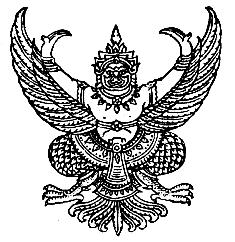                                                  ประกาศองค์การบริหารส่วนตำบลบ้านเนิน        เรื่อง   ประกาศผู้ชนะการจัดซื้อจัดจ้างหรือผู้ที่ได้รับการคัดเลือกและสาระสำคัญของสัญญาหรือข้อตกลงเป็นหนังสือ                                              ประจำไตรมาสที่  3  (เดือน เมษายน 2563  -  มิถุนายน   2563  )				...................................................		ตามพระราชบัญญัติการจัดซื้อจัดจ้างและการบริหารพัสดุภาครัฐ มาตรา 66  วรรคหนึ่ง ประกอบมาตรา 98 บัญญัติให้หน่วยงานของรัฐประกาศผลผู้ชนะการจัดซื้อจัดจ้างหรือให้ผู้ได้รับการคัดเลือกและสาระสำคัญของสัญญาหรือข้อตกลงเป็นหนังสือ ในระบบเครือข่ายสารสนเทศของกรมบัญชีกลาง  และหน่วยงานของรัฐตามหลักเกณฑ์และวิธีการที่กรมบัญชีกลาง กำหนด นั้น		องค์การบริหารส่วนตำบลบ้านเนิน อำเภอเชียรใหญ่  จังหวัดนครศรีธรรมราช  จึงขอประกาศผลการจัดซื้อจัดจ้างหรือผู้ที่ได้รับการคัดเลือกและสาระสำคัญของสัญญาหรือข้อตกลงเป็นหนังสือ ตามเอกสารแนบท้ายนี้					ประกาศ  ณ  วันที่ 20  กรกฎาคม    พ.ศ.  2563						  (นายประดิษฐ์  แย้มอิ่ม)					   นายกองค์การบริหารส่วนตำบลบ้านเนินรายละเอียดแนบท้ายประกาศผลผู้ชนะการจัดซื้อจัดจ้างหรือผู้ได้รับการคัดเลือกและเป็นสาระสำคัญของสัญญาหรือข้อตกลงเป็นหนังสือประจำไตรมาสที่ 3 (เดือน เมษายน  2563-มิถุนายน 2563)องค์การบริหารส่วนตำบลบ้านเนิน   อำเภอเชียรใหญ่   จังหวัดนครศรีธรรมราชรายละเอียดแนบท้ายประกาศผลผู้ชนะการจัดซื้อจัดจ้างหรือผู้ได้รับการคัดเลือกและเป็นสาระสำคัญของสัญญาหรือข้อตกลงเป็นหนังสือประจำไตรมาสที่ 3  (เดือน เมษายน 2563 – มิถุนายน  2563  )องค์การบริหารส่วนตำบลบ้านเนิน   อำเภอเชียรใหญ่   จังหวัดนครศรีธรรมราช                                                รวมเป็นเงินทั้งสิ้น                 625,511.72 บาท*หมายเหตุ  :       1. หมายถึง  การจัดซื้อจัดจ้างตามหนังสือกรมบัญชีกลาง ด่วนที่สุด  ที่ กค 0405/ว 322  ลงวันที่  24  สิงหาคม 2560  (ไม่เกิน 100,000 บาท)		2.หมายถึง การจัดซื้อจัดจ้างตามระเบียบฯข้อ 79 วรรคสอง (เร่งด่วน โดยมิได้คาดหมายไว้ก่อน)		3. หมายถึง การจัดซื้อจัดจ้างตามหนังสือคณะกรรมการวินิจฉัยปัญหาการจัดซื้อจัดจ้างและการบริหารพัสดุภาครัฐ ด่วนที่สุด ที่ กค (กวจ) 0405.2/ว 119  ลงวันที่ 9 มีนาคม 2561 (ค่าใช้จ่ายในการฝึกอบรม)		4. หมายถึง การจัดซื้อจัดจ้างกรณีอื่นๆ นอกเหนือจาก 1-3 (บุคคลธรรมดา ,น้ำมันเชื้อเพลิง ฯลฯ) ลำดับที่เลขที่ผู้เสียภาษีชื่อผู้ประกอบการรายการพัสดุที่จัดซื้อจัดจ้างจำนวนเงินรวมที่จัดซื้อจัดจ้างเอกสารอ้างอิงเอกสารอ้างอิงเหตุผลสนับสนุนลำดับที่เลขที่ผู้เสียภาษีชื่อผู้ประกอบการรายการพัสดุที่จัดซื้อจัดจ้างจำนวนเงินรวมที่จัดซื้อจัดจ้างวันที่เลขที่เหตุผลสนับสนุน123456789101112131438012006682670803554001093380090020261818006000217271769900379022380060010179408035540010933720600016133180060008236008035540010933801200668267380990058875138008002166923800800216692หจก.พ.พรพิพัฒน์การโยธาหจก.ณัฐการการพิมพ์เชียรใหญ่การพิมพ์นายอนุวัฒน์ ทองเอียดบ่อล้อไวนิลนายบุญรัตน์ เขาบาทหจก.ณัฐการการพิมพ์ร้านพงษ์แอร์นายอนุพงศ์ ชงวลิตรหจก.ณัฐการการพิมพ์ร้าน ช วัสดุภัณฑ์ร้านบูรพาเครื่องเขียนนครวรจักรโดย น.ส.สุจิรา สุวรรณแกบนครวรจักรโดย น.ส.สุจิรา สุวรรณแกบจ้างก่อสร้างธนาคารน้ำใต้ดินระบบเปิด หมู่ 4 บ้านท่าขนาน ตำบลบ้านเนินจ้างทำป้ายสติ๊กเกอร์ , ป้ายไวนิลขนาด 2.4x4.8 เมตร พร้อมโครงเคร่าไม้จ้างถ่ายเอกสารแบบประเมินความสามารถในการดำเนินกิจวัตรประจำวันจ้างซ่อมแซมเครื่องสูบน้ำไฟฟ้า จำนวน ๕ จุดจ้างทำป้ายไวนิลประชาสัมพันธ์โครงการรณรงค์ป้องกันโรคพิษสุนัขบ้าจ้างฉีดวัคซีนป้องกันโรคพิษสุนัขบ้า จ้างทำป้ายไวนิลพร้อมโครงเหล็กบนรถแห่จ้างซ่อมเครื่องปรับอากาศ(ห้องนายกฯ)จ้างพนักงานขับรถฟาร์มแทรกเตอร์จ้างทำป้ายไวนิลรณรงค์ประชาสัมพันธ์การแพร่ระบาดของโรคที่เกิดจากยุงจัดซื้อวัสดุก่อสร้างจัดซื้อหมึกพิมพ์คอมพิวเตอร์จัดซื้อวัสดุก่อสร้างซ่อมแซมระบบประปาจัดซื้อครุภัณฑ์ซ่อมแซมระบบประปา270,00029,6281,90049,5601,6509,0005,5002,65025,2008642,80017,10028,78547,0001 เม.ย.25637 เม.ย.25639 เม.ย.256314 เม.ย.256320 เม.ย.256320 เม.ย.256321 เม.ย.25631 มิ.ย.25631 มิ.ย.256323 มิ.ย.25639 เม.ย.256320 เม.ย.256320 เม.ย.256320 เม.ย.256339/256340/256341/256342/256343/256344/256345/256352/256353/256354/256318/256319/256320/256321/256341111111111111ลำดับที่เลขที่ผู้เสียภาษีชื่อผู้ประกอบการรายการพัสดุที่จัดซื้อจัดจ้างจำนวนเงินรวมที่จัดซื้อจัดจ้างเอกสารอ้างอิงเอกสารอ้างอิงเหตุผลสนับสนุนลำดับที่เลขที่ผู้เสียภาษีชื่อผู้ประกอบการรายการพัสดุที่จัดซื้อจัดจ้างจำนวนเงินรวมที่จัดซื้อจัดจ้างวันที่เลขที่เหตุผลสนับสนุน15161718192018099002147838099005887510803562001579010554209155438012006314613809900588751เอส พี คอมพิวเตอร์ร้านบูรพาเครื่องเขียนพรพิพัฒน์วัสดุก่อสร้างบ แมรี่ แอนด์ แดรี่ โปรดักส์นครศรีธรรมราชเฟอร์นิเจอร์ร้านบูรพาเครื่องเขียนจัดซื้อผงหมึกซัมซุงจัดซื้อวัสดุสำนักงาน สำนักงานปลัดจัดซื้อวัสดุหินคลุกจัดซื้ออาหารเสริม (นมโรงเรียน) ช่วงโควิดจัดซื้อตู้เหล็กเก็บเอกสาร(สปสช)จัดซื้อวัสดุสำนักงาน  กระดาษถ่ายเอกสาร(สปสช)18,99028,71247,00028,902.725,5004,77028 เม.ย.25631 มิ.ย.25631 มิ.ย.25631 มิ.ย.256311 มิ.ย.256318 มิ.ย.256323/256324/256325/256326/256327/256328/2563111111